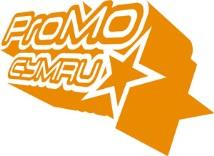 DISGRIFIAD SWYDDTeitl y swydd: 		Swyddog Cyllid a Datblygu  Cyflog: 			Graddfa Swyddog Datblygu ProMo 
				£24,410 - £29,250Lleoliad: 			Swyddfa ProMo a gartref Oriau gwaith:		Llawn amser (35 awr yr wythnos). Croesewir ceisiadau i weithio’n rhan amser/rhannu swydd.Gwyliau a buddion:	23 diwrnod (25 diwrnod o Ebrill 2024) y flwyddyn, yn 				codi i 27 ar ôl 2 flynedd a 30 diwrnod ar ôl cwblhau 5 				mlynedd o wasanaethWythnos waith 35 awrGwyliau bancGweithio hybridHyd at 4 wythnos yn gweithio i ffwrdd o’ch lleoliad yng 	Nghymru (yn ddibynnol ar eich swydd)Cynllun pensiwn – hyd at 6% o gyfraniadau cyflogwrCynllun SeicloCyfnod prawf:            		6 misHyd y contract:                     	Parhaol (yn amodol ar gyllid)Yn atebol i:  		Uwch Reolwr Cyllid a Datblygu Gweledigaeth ProMo-CymruMae ProMo-Cymru yn gweithio i sicrhau bod pobl ifanc a chymunedau yn wybodus, yn cyfrannu, yn gysylltiedig ac yn cael eu clywed.Ein Ffordd o Weithio Rydym yn cydweithio i greu cysylltiadau rhwng pobl a gwasanaethau gan ddefnyddio creadigrwydd a thechnoleg ddigidol. Yn cefnogi'r trydydd sector a'r sector cyhoeddus i ddychmygu, profi a chreu gwasanaethau gwell.Mae ProMo yn gweithio gyda chymunedau gan ddefnyddio cyfathrebu, eiriolaeth, ymgysylltiad diwylliannol, digidol a chynhyrchu cyfryngau. Mae dros 25 mlynedd o brofiad yn cynnal prosiectau gwybodaeth ieuenctid digidol yn arwain ein gwaith. Caiff y wybodaeth yma ei rhannu trwy hyfforddiant ac ymgynghoriad, gan greu partneriaethau hirdymor sydd o fudd i bobl a sefydliadau.Mae ProMo yn elusen gofrestredig ac yn fenter gymdeithasol, mae'r holl elw yn cael ei fuddsoddi'n ôl yn ein prosiectau cymunedol.PRIF BWRPAS Y SWYDDRydym yn chwilio am Swyddog Cyllid a Datblygu sydd â dawn ysgrifennu ac angerdd dros wneud gwahaniaeth go iawn. Yn y swydd hon, byddwch yn cefnogi ac yn cael eich cefnogi i gynyddu incwm ProMo wrth dyfu eich sgiliau i ddatblygu naratifau difyr yn seiliedig ar anghenion y cymunedau rydym yn gweithio gyda nhw ac i helpu ein cleientiaid i wireddu eu huchelgeisiau.  

Byddwch yn chwarae rhan hollbwysig yn y gwaith o helpu i gynhyrchu incwm yn ProMo drwy ddod o hyd i gyllid, ei gydlynu a’i sicrhau drwy gymysgedd o grantiau, ymddiriedolaethau, sefydliadau a gweithgarwch masnachu.

Mae angen rhywun sy’n gallu gweithio fel rhan o dîm i greu prosiectau arloesol a chynigion grymus ar draws meysydd gwaith ieuenctid, datblygu cymunedol, digidol a dylunio. Bydd ein staff yn rhannu eu profiad ac, yn eich tro, byddwch chithau’n helpu i droi’r gwaith rydym yn ei gyflawni yn ffrydiau incwm amrywiol a chynaliadwy. 

Rydym yn pwysleisio dull cydweithredol o ddatblygu busnes a chyllid, byddwch yn gweithio ar draws tîm staff o 50 yn darparu dwsinau o brosiectau cyffrous a byddwch yn cael eich cefnogi gan yr Uwch Reolwr Cyllid yn eich datblygiad proffesiynol eich hun.

Ar ben hynny, byddwch yn mynd ati i rwydweithio a chwilio am gyfleoedd i wneud ProMo yn fwy amlwg, gan sicrhau rhagor o fusnes ac ailadrodd busnes.

Y PRIF DDYLETSWYDDAUCyllid Cefnogi’r Uwch Reolwr Cyllid a Datblygu i fynd ati i ddatblygu a sicrhau cyfleoedd cyllidoYmchwilio, cydlynu ac ysgrifennu ceisiadau am gyllid, cynlluniau busnes ac adroddiadauCydweithio â chydweithwyr a phartneriaid i greu cynigion ar y cydDehongli data a chanfod tueddiadau ar gyfer adrodd, a’u cyflwyno i’w defnyddio wrth gyfathrebu ac mewn ceisiadau am gyllid.Bod yn ymwybodol o ddatblygiadau yn y sector grantiau er mwyn canfod cyfleoedd.Datblygu busnesCefnogi’r Uwch Reolwr Cyllid a Datblygu ac uwch arweinwyr i ddyfeisio a gweithredu strategaethau i farchnata cyfleoedd busnes i gleientiaid newydd a phresennol ac i godi proffil ProMo-CymruMeithrin, cynnal a datblygu cysylltiadau a phartneriaethau perthnasolDilyn y datblygiadau o ran polisïau ac agendâu perthnasolDatblygu cyfleoedd busnes newyddCyflawni prosiectau lle bo hynny’n addas/pan fo angen
Cyfathrebu ac YmgysylltuHyrwyddo cynnyrch/gwasanaethau ProMoCysylltu ag amrywiaeth eang o unigolion, gweithwyr proffesiynol a disgyblaethau, a chyfathrebu’n effeithiol a phroffesiynol â nhwRhoi sgyrsiau a chyflwyniadau lle bo hynny'n briodol ac yn ôl yr angenDysgu a DatblyguCael addysg a hyfforddiant perthnasol sy'n briodol i'ch swydd er mwyn cefnogi eich datblygiad proffesiynol, a chynnal y sgiliau a'r cymwyseddau angenrheidiol i fodloni gofynion y swyddDerbyn ac ymgysylltu â threfniadau ar gyfer cefnogi, goruchwylio a gwerthusoGweithio’n annibynnol ac fel aelod o dîm5.	CyffredinolCadw at holl bolisïau a gweithdrefnau’r cwmni o fewn amserlenni penodol (mae’r rhain yn cynnwys Amddiffyn Plant, Cydraddoldeb ac Amrywiaeth, Iechyd a Diogelwch, Cyfrinachedd a Diogelu Data)MANYLEB Y PERSON A PHROFIAD

Bydd disgwyl i ddeiliad y swydd ymgymryd â dyletswyddau a thasgau rhesymol eraill yn ôl yr angen, ac nad ydynt o bosibl wedi’u nodi yn y disgrifiad swydd.Mae’r disgrifiad swydd yn agored i’w adolygu a’i newid, nid oes bwriad iddo fod yn anhyblyg a haearnaidd. Rydym yn sefydliad sy’n gwerthfawrogi ac yn annog datblygiad staff ac rydym yn gweithio yn ôl cryfderau pobl..  GofyniadHanfodolDymunolSut caiff ei nodi/AsesuProfiad Profiad o ddatblygu ceisiadau llwyddiannus am gyllid neu ysgrifennu cynnwys diddorol gyda chynulleidfa glir mewn golwg
Profiad o gydweithio’n effeithiol â chydweithwyr a phartneriaid allanolProfiad o ymgysylltu a dylanwadu ar amrywiaeth eang o randdeiliaidFfurflen gais a chyfweliadSgiliauAwdur arbenigol sy’n gallu ysgrifennu mewn modd perswadiol, ac sy’n gallu addasu copi ar gyfer cynulleidfaoedd gwahanol.

Sgiliau rhyngbersonol a chyfathrebu rhagorolGallu effeithiol i wneud penderfyniadau

Sgiliau rhagorol o ran rheoli amser, trefnu, cynllunio ac amldasgio

Sgiliau TGCh rhagorol Ffurflen gais a chyfweliadGwybodaeth:Ymwybyddiaeth a dealltwriaeth o ddeddfwriaeth, datblygiadau gwleidyddol a pholisïau perthnasol yng Nghymru sy’n effeithio ar gymunedau, plant, pobl ifanc a’r trydydd sector.Dealltwriaeth o sut beth yw gwasanaeth digidol da.Dealltwriaeth o egwyddorion a’r broses o gynllunio gwasanaethau.Gwybodaeth ragorol am ffrydiau cyllido sy’n berthnasol i faterion digidol, ieuenctid, eiriolaeth a phrosiectau cymunedol ac adfywio.
Ffurflen gais a chyfweliadRhinweddau Personol:Gallu meithrin ymddiriedaeth a chysylltiad ag amrywiaeth eang o randdeiliaid.
Gallu gweithio’n annibynnol ac ar eich liwt eich hun, yn ogystal ag fel rhan o dîmHyblyg, gyda’r gallu i weithio ar nifer o brosiectau a therfynau amser ar yr un pryd.Yn frwd dros wella bywydau pobl ifanc a chymunedau yng NghymruYmrwymiad i weithio mewn ffordd anfeirniadol a gwrth-wahaniaetholCyfweliadGofynion eraill:Ymrwymiad i weithio yn unol â gwerthoedd, ethos a diwylliant ProMo ac i gynnal y rheini, gan gynnwys dulliau sy'n seiliedig ar hawliauParodrwydd i deithio pan fo angenParodrwydd i weithio oriau hyblyg yn unol ag anghenion y busnesTrwydded yrru Siaradwr CymraegFfurflen gais a chyfweliad